Plenary of the Intergovernmental Science-PolicyPlatform on Biodiversity and Ecosystem ServicesSixth sessionMedellin, Colombia, 18–24 March 2018Item 2 (c) of the provisional agenda*Organizational matters: election of members of the Multidisciplinary Expert PanelCompilation of curricula vitae of proposed members of the Multidisciplinary Expert Panel: proposals from Eastern European States		Note by the secretariatThe annex to the present note, which is presented without formal editing, sets out a compilation of the curricula vitae of the candidates proposed for membership of the Multidisciplinary Expert Panel, as submitted by Eastern European States. The curricula vitae have been made available, as received, from https://www.ipbes.net/nominations/mep-2017.AnnexCompilation of curricula vitae of proposed members of the Multidisciplinary Expert Panel: 
proposals from Eastern European StatesUNITED 
NATIONS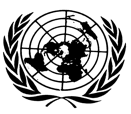 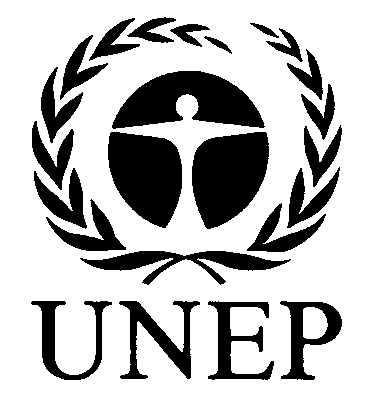 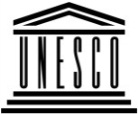 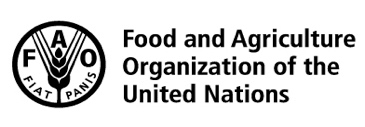 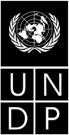 BESIPBES/6/INF/28IPBES/6/INF/28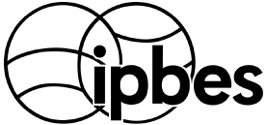 Intergovernmental Science-Policy Platform on Biodiversity and Ecosystem ServicesIntergovernmental Science-Policy Platform on Biodiversity and Ecosystem ServicesIntergovernmental Science-Policy Platform on Biodiversity and Ecosystem ServicesIntergovernmental Science-Policy Platform on Biodiversity and Ecosystem ServicesIntergovernmental Science-Policy Platform on Biodiversity and Ecosystem ServicesDistr.: General
7 February 2018English onlyDistr.: General
7 February 2018English onlyNominated byNameAffiliationExpertiseGenderLink to curriculum vitaeBosnia and HerzegovinaMersudin AvdibegovicFaculty of Forestry, University of SarajevoForest policy and economicsMalehttps://www.ipbes.net/sites/default/files/cv_mersudin_avdibegovic_09112017.pdf HungaryKatalin TörökInstitute of Ecology and Botany, Hungarian Academy of SciencesPlant ecology, monitoringFemalehttps://www.ipbes.net/sites/default/files/cv_ipbes_katalin_torok_02_11_2017.pdf KyrgyzstanChinara SadykovaRegional Centers of Expertise for Education for Sustainable development “RCE Kyrgyzstan”Education on sustainable developmentFemalehttps://www.ipbes.net/sites/default/files/dr._sadykova_cv.docx TurkeyÖzden GörücüDepartment of Forestry, Kahramanmaraş Sütçü İmam University (KSU)Sustainable forestry, forestry economicsMalehttps://www.ipbes.net/sites/default/files/ipbes-prof.dr_.ozden_gorucu_cv_ingilizce_22.05.2017_1.pdf